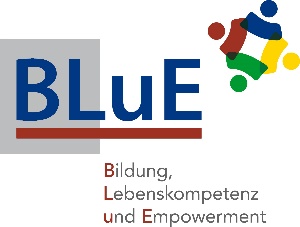 Antrag auf Zulassung: BLuE HochschulprogrammStudienjahr 20___/_____BITTE LESERLICH IN BLOCKSCHRIFT AUSFÜLLEN!Sie werden zu einem Aufnahmegespräch eingeladen.Die verbindliche Anmeldung erfolgt nach der positiven Zusage zur Aufnahme in das Hochschulprogramm durch das Rektorat.Ich nehme zur Kenntnis, dass mit diesem Antrag auf Zulassung, die vollständig Aufnahme in das BLuE Hochschulprogramm noch NICHT vollzogen ist.
MotivationsschreibenWarum möchten Sie das BLuE Programm machen?Bitte schreiben Sie die Gründe auf:Folgende Dokumente vollständig beilegen: 1 aktuelles Passbild (keine Farbkopie)Geburtsurkunde*Staatsbürgerschaftsnachweis*Letzte Schul- bzw. AusbildungszeugnisseStrafregisterbescheinigung (Original – nicht älter als sechs Monate)gegebenenfalls Heiratsurkunde*Ärztliche Bestätigung (siehe Formular)
(* bei Aufnahme beglaubigte Kopien von Gericht/Notar nachreichen)Von der Studien- und Prüfungsabteilung auszufüllen:eingelangt am / ParapheFamiliennameFamiliennameFamiliennameVornameVornameVornameSozialversicherungsnummerSozialversicherungsnummergeboren am (TT.MM.JJJJ)geboren am (TT.MM.JJJJ)GeburtsortGeburtsortStaatsbürgerschaft MutterspracheMutterspracheMuttersprache□ männlich  □ weiblich  □ divers  □ ______Geschlecht□ männlich  □ weiblich  □ divers  □ ______GeschlechtBisherige Schule(n)/ Ausbildung(en)Bisherige Schule(n)/ Ausbildung(en)Bisherige Schule(n)/ Ausbildung(en)Bisherige Schule(n)/ Ausbildung(en)Bisherige Schule(n)/ Ausbildung(en)Bisherige Schule(n)/ Ausbildung(en)Heimatanschrift: PLZ, OrtHeimatanschrift: PLZ, OrtHeimatanschrift: PLZ, OrtStraße, HausnummerStraße, HausnummerBundeslandTelefon Student_in (mit Vorwahl)Telefon Student_in (mit Vorwahl)Telefon Student_in (mit Vorwahl)E-MailE-MailE-MailErgänzende Hinweise für die HochschuleErgänzende Hinweise für die HochschuleErgänzende Hinweise für die HochschuleErgänzende Hinweise für die HochschuleErgänzende Hinweise für die HochschuleErgänzende Hinweise für die HochschuleDatum:Unterschrift: